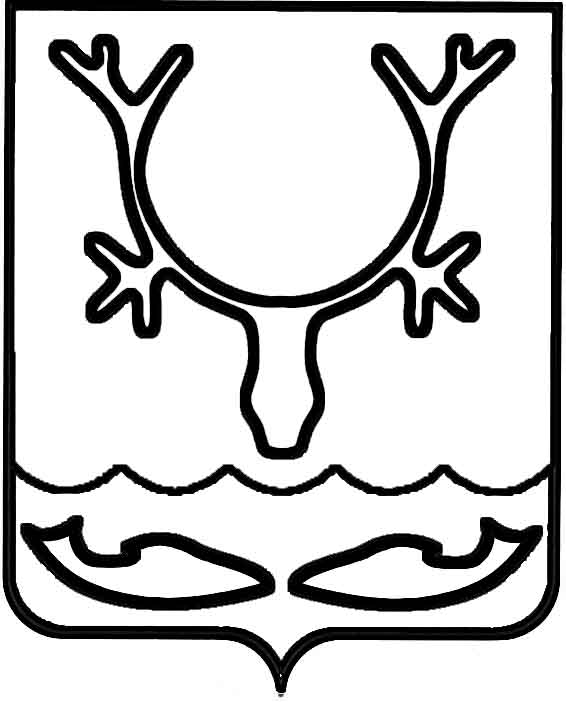 Администрация муниципального образования
"Городской округ "Город Нарьян-Мар"ПОСТАНОВЛЕНИЕ – ПРОЕКТ О внесении изменения в постановление Администрации МО "Городской округ "Город Нарьян-Мар" от 11.04.2018 № 230 
"Об утверждении положения "О порядке проведения аукциона на право заключения договора на установку и эксплуатацию рекламных конструкций на объектах недвижимости, находящихся в муниципальной собственности и распоряжении МО "Городской округ "Город Нарьян-Мар"В соответствии с Гражданским кодексом Российской Федерации, Федеральным законом от 06.10.2003 № 131-ФЗ "Об общих принципах организации местного самоуправления в Российской Федерации", Федеральным законом от 13.03.2006 
№ 38-ФЗ "О рекламе", Уставом муниципального образования "Городской округ "Город Нарьян-Мар" Администрация муниципального образования "Городской округ "Город Нарьян-Мар" П О С Т А Н О В Л Я Е Т: 1. Внести изменение в постановление Администрации МО "Городской округ "Город Нарьян-Мар" от 11.04.2018 № 230 "Об утверждении положения "О порядке проведения аукциона на право заключения договора на установку и эксплуатацию рекламных конструкций на объектах недвижимости, находящихся в муниципальной собственности и распоряжении МО "Городской округ "Город Нарьян-Мар"
(с изменениями, внесенными постановлением Администрации муниципального образования "Городской округ "Город Нарьян-Мар" от 20.06.2018 № 417), заменив 
в пункте 3 слова "2 329 рублей 96 копеек" словами "2 502 рубля 84 копейки".  2. Настоящее постановление вступает в силу после его официального опубликования. Глава города Нарьян-Мара                                                                                 О.О. Белак.03.2024№